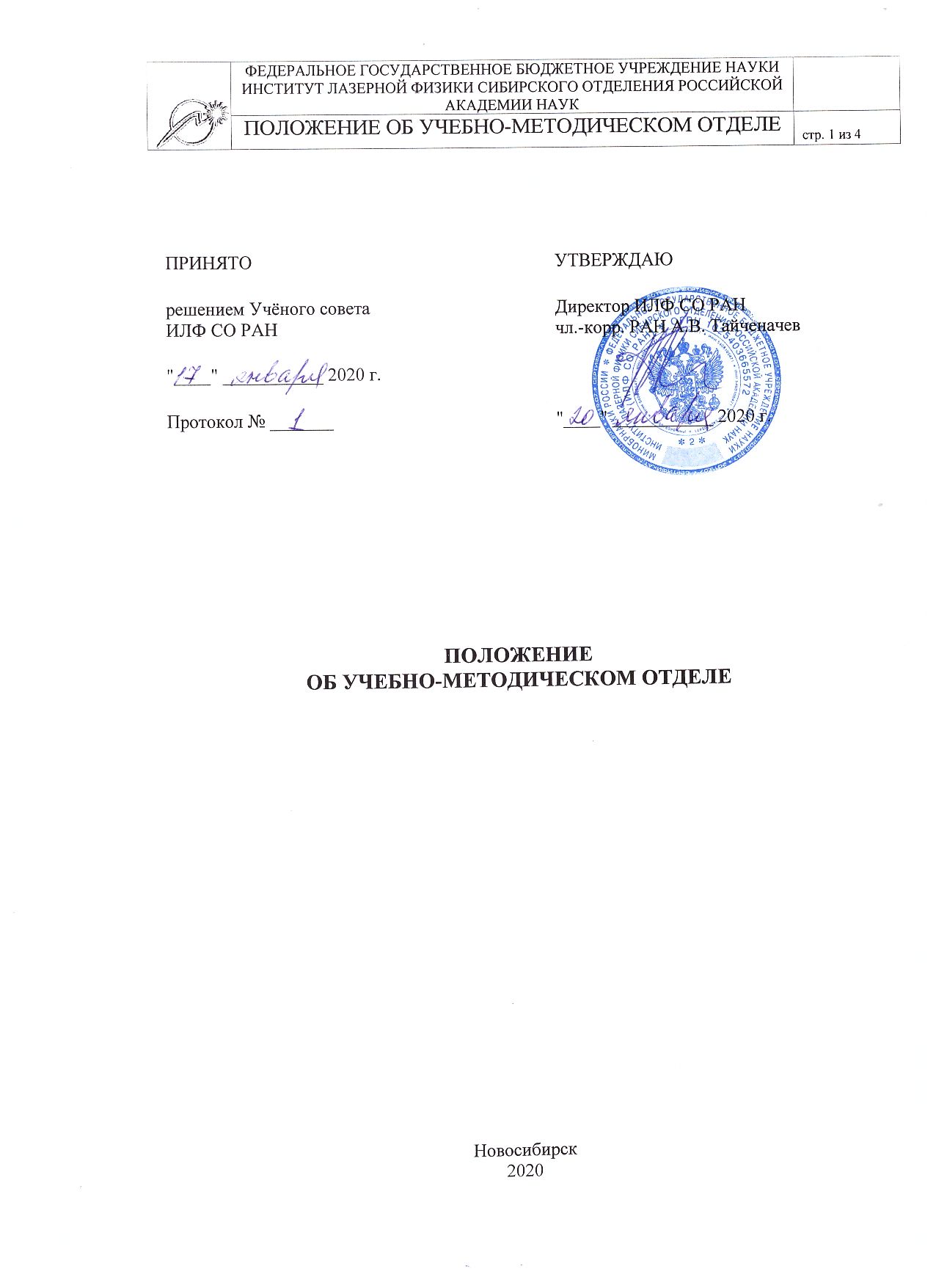 Используемые сокращения, термины, определения ФГОС ВО – федеральный государственный образовательный стандарт высшего образования;ИЛФ СО РАН - федеральное государственное бюджетное учреждение науки Институт лазерной физики Сибирского отделения Российской академии наук.УМО – учебно-методический отдел.1. ОБЩИЕ ПОЛОЖЕНИЯ1.1. Учебно-методический отдел является структурным подразделением федерального государственного бюджетного учреждения науки Института лазерной физики Сибирского отделения Российской академии наук.1.2. УМО осуществляет свою деятельность, руководствуясь: - Федеральным законом от 29 декабря 2012 г. № 273-ФЗ «Об образовании в Российской Федерации».- Федеральным государственным образовательным стандартом высшего образования по направлению подготовки кадров высшей квалификации.- уставом Института, приказами и распоряжениями директора Института.1.3. Реорганизация или ликвидация УМО осуществляются приказом директора Института на основании решения Учёного совета.1.4. УМО непосредственно подчиняется заместителю директора по научной работе.2. ОСНОВНЫЕ ЗАДАЧИ И ФУНКЦИИ УМО2.1 Основной задачей УМО является организация всех сторон учебного процесса в Институте (организационная и методическая поддержка реализации учебного процесса, контроль качества образовательного процесса, оформление документов об образовании, организация назначения повышенных и именных стипендий, воспитательной, культурно-массовой, общественной работы обучающихся). 2.2.Функциями УМО являются:-Составление учебных планов, учебных календарных графиков по реализуемым образовательным программам, расписание занятий.-Разработка нормативно-методического обеспечения образовательного процесса.-Разработка норм времени на различные виды учебной работы.-Формирования индивидуальных планов преподавателей и контроль их исполнения.-Формирование состава приемной комиссии по направлениям подготовки кадров высшей квалификации по приему в аспирантуру.-Проведение приема документов от лиц, поступающих в аспирантуру. -Подготовка материала для работы приемной комиссии по допуску к вступительным экзаменам.-Организация и проведение вступительных испытаний в аспирантуру в сроки, устанавливаемые Институтом, в соответствии с контрольными цифрами приема.-Организация и проведение заседаний приемной комиссии по зачислению в аспирантуру.-Формирование и оформление приказов о зачислении, переводе, поощрении и отчислении аспирантов.-Организация и проведение промежуточной и итоговой аттестации аспирантов.-Подготовка приказов, указаний по организации и проведению различных аспектов учебной деятельности. -Лицензирование и аккредитация новых направлений подготовки. -Размещение информации об учебном процессе на сайте Института.-Сбор информации и подготовка статистической отчетности.-Методическая и организационная помощь преподавателям в прохождении стажировки, повышении квалификации.-Ведение и хранение личных дел обучающихся-Оформление и выдача дипломов об образовании.-Оформление и выдача справок об обучении, результатах обучения.-Формирование заказов на бланки документов: дипломы и приложения к ним, справок об обучении, удостоверения.-Формирование отчетов для Минобрнауки России в режиме on-line.СОСТАВ, СТРУКТУРА И УПРАВЛЕНИЕ УМО3.1. Структура и количественный состав Отдела зависят от объема и характера учебной нагрузки, иных причин, предусмотренных нормативно-правовыми и организационно-распорядительными документами Министерства науки и высшего образования Российской федерации и Института. Состав, структуру, а также изменения к ним утверждает директор Института.  3.2. В состав УМО входят: заведующий УМО, специалист по учебно-методической работе, профессор, доцент, старший преподаватель.3.3. В УМО предусматриваются должности профессорско-преподавательского состава (ППС) и учебно-вспомогательного персонала (УВП). К профессорско-преподавательскому составу относятся должности: заведующий УМО, профессор, доцент, старший преподаватель. К учебно-вспомогательному персоналу УМО относится специалист по учебно-методической работе.3.4. Содержание и регламентацию работы профессорско-преподавательского состава УМО определяют должностные инструкции, трудовые договоры, индивидуальные планы работы преподавателей, графики работы преподавателей, утвержденные расписания учебных занятий и экзаменов, графики учебного процесса.3.6. Содержание и регламентацию работы других работников УМО определяют трудовые договоры, должностные инструкции и графики работы.ПРАВА И ОБЯЗАННОСТИ4.1. Профессорско-преподавательский состав имеет  права аналогичные профессорско-преподавательскому составу образовательных учреждений высшего образования.  4.2. Заведующий отделом имеет право:- подготавливать проекты приказов и указаний по Институту в соответствии с задачами и функциями подразделения;- визировать и подписывать документы, находящиеся в компетенции подразделения;- требовать от других подразделений согласования проектов документов, затрагивающих сферу компетенции подразделения;- требовать от подразделений предоставления информации, объем и содержание которой определены настоящим положением, нормативными документами, приказами и указаниями директора (заместителя директора по научной работе).- принимать решения о распределении работ между специалистами подразделения.- представлять Институт, по поручению его руководства, во внешних организациях по вопросам деятельности Отдела.4.3. Сотрудники УМО имеют право запрашивать и получать любую информацию от других структурных подразделений Института по вопросам выполняемых Отделом задач.4.4. Заведующий УМО обязан контролировать работу сотрудников Отдела по выполнению возложенных на них задач, добиваясь оперативного и качественного исполнения.4.5. Сотрудники УМО обязаны оказывать всестороннюю помощь и консультации сотрудникам по вопросам организации и проведения учебного процесса.5. ОТВЕТСТВЕННОСТЬ5.1. Всю полноту ответственности за качество и своевременность выполнения задач и функций, возложенных на УМО, несет заведующий.5.2. Права, обязанности и ответственность сотрудников Отдела устанавливаются должностными инструкциями на основании данного положения.5.3. Заведующий УМО также несет ответственность за:- выполнение задач и функций подразделения;- правильность документов, подготавливаемых подразделением или визируемых его руководителем;- правильность применения и соблюдение требований тех или иных положений, инструкций, процедур и т.п., входящих в компетенцию подразделения;- нарушения и отклонения от установленных требований, обеспечение которых или контроль за которыми входит в компетенцию подразделения;- организацию труда, соблюдение трудовой и производственной дисциплины, норм охраны труда, техники безопасности и противопожарной безопасности, требований режима;- выполнение приказов и указаний руководства Института;- состояние трудовой дисциплины и работы с персоналом подразделения;- рациональную и эффективную организацию труда персонала подразделения;- обеспечение надлежащего уровня квалификации и содействие повышению квалификации работников подразделения, необходимой для исполнения должностных обязанностей;- развитие творческого потенциала персонала подразделения.6. ВЗАИМООТНОШЕНИЯ С ПОДРАЗДЕЛЕНИЯМИ ИНСТИТУТА6.1. Другие подразделения представляют информацию УМО по его требованиям, исходя из перечня задач и функций Отдела.6.2.УМО по требованиям других подразделений подготавливает информацию в пределах своей компетенции.6.3. Иное взаимодействие с другими подразделениями осуществляется на основе планов работ и иных внутренних нормативных документов.